PORTARIA DE DESIGNAÇÃO – SALA DE LEITURA – ENSINO INTEGRAL		O Dirigente Regional de Ensino do órgão supramencionado, no uso de sua competência, com fundamento no item 5 do § 1º do Artigo 3º da Lei Complementar 1.164/2012 com redação dada pela Lei 1.191/2012, DESIGNA, para  atuar na SALA/AMBIENTE DE LEITURA, fazendo jus a Gratificação de Dedicação Plena e Integral – GDPI, de acordo com o Artigo 11 da Lei Complementar 1164/2012, o servidor abaixo identificado:IDENTIFICAÇÃO DO SERVIDOR                  GOVERNO DO ESTADO DE SÃO PAULO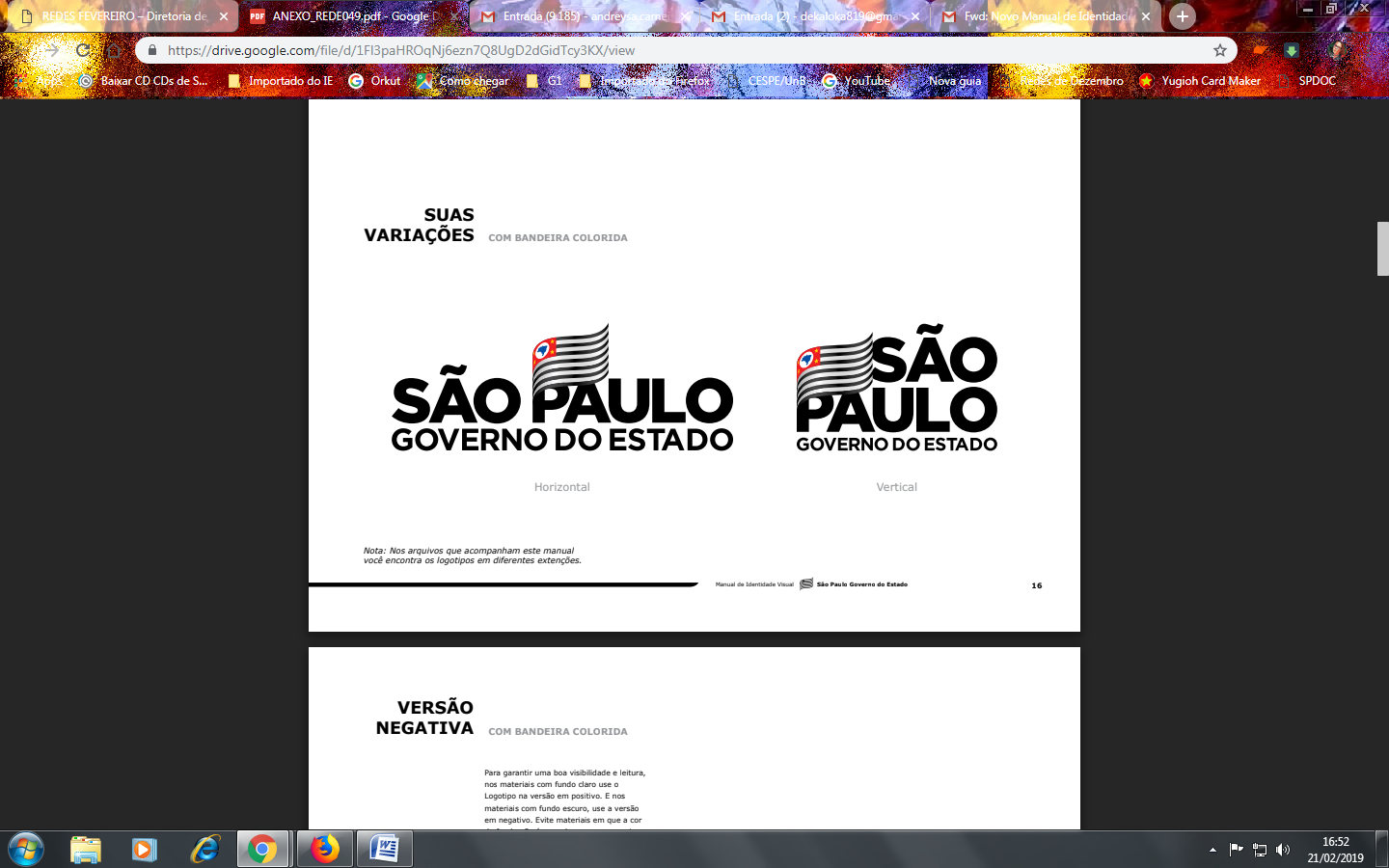                  SECRETARIA DA EDUCAÇÃODSD02                  GOVERNO DO ESTADO DE SÃO PAULO                 SECRETARIA DA EDUCAÇÃOSD022DIRETORIA DE ENSINO – REGIÃO NORTE 2UD: 270ESCOLA ESTADUALUA: REGISTRO GERALDCDINOMENOMENOMENOMERSPVCARGO/FUNÇÃO ATIVIDADECARGO/FUNÇÃO ATIVIDADESUBQ /TAB./QUADROJORNADAFAIXANÍVELESTRUTURAEV/CDUNIDADE DE CLASSIFICAÇÃOUNIDADE DE CLASSIFICAÇÃOCÓDIGO      U.A.DENOMINAÇÃOMUNICÍPIODIRETORIA DE ENSINOUNIDADE DE EXERCÍCIOUNIDADE DE EXERCÍCIOCÓDIGO    U.  ADENOMINAÇÃOMUNICÍPIODIRETORIA DE ENSINOSão PauloRegião Norte 2A PARTIR DE FAZENDO JUS A CARGA SUPLEMENTAR/HORÁRIAPUBL. D.O.E40 horas semanaisLocal e DataCarimbo e Assinatura do Dirigente Regional de EnsinoSão Paulo, USO DO DDPE